Приложение № 18                                                                         								     УТВЕРЖДЕН                                                                           						 	                    протокольным решением                                                                         								       Совета при Главе Чувашской                                                                        								                    Республики по стратегическому              		 		развитию и проектной деятельности                                                                       								 от 13 декабря 2018 г. № 12П А С П О Р Трегионального проекта Чувашской Республики*«Сохранение лесов»1. Основные положения2. Цель и показатели регионального проекта3. Результаты регионального проекта4. Финансовое обеспечение реализации регионального проекта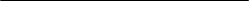 **Размер бюджетных ассигнований указан с учетом дополнительных потребностей и подлежит ежегодному уточнению при формировании федерального бюджета и республиканского бюджета Чувашской Республики на очередной финансовый год и плановый период.5. Участники регионального проекта6. Дополнительная информацияДостижение целевого показателя «Отношение площади лесовосстановления и лесоразведения к площади вырубленных и погибших лесных насаждений на уровне 100%» возможно за счет повышения качества лесовосстановления и технического уровня лесохозяйственных работ.Результат достижения целевого показателя – обеспечен баланс площади лесовосстановления и лесоразведения к площади вырубленных и погибших лесных насаждений.Приложение № 1											к паспорту регионального                                                                                                                                 проекта «Сохранение лесов»План мероприятий по реализации регионального проекта Чувашской Республики Сохранение лесов																		Приложение № 2											к паспорту регионального                                                                                                                                 проекта «Сохранение лесов»М Е Т О Д И К Арасчета дополнительных показателей регионального проектаКраткое наименование национального проектаЭкология Экология Экология Наименование федерального проектаСохранение лесов Сохранение лесов Сохранение лесов Краткое наименование регионального проектаСохранение лесов Срок начала и окончания проекта01.01.2019 - 31.12.2024Куратор регионального проектаАртамонов Сергей Геннадьевич – Заместитель Председателя Кабинета Министров Чувашской Республики – министра сельского хозяйства Чувашской Республики Артамонов Сергей Геннадьевич – Заместитель Председателя Кабинета Министров Чувашской Республики – министра сельского хозяйства Чувашской Республики Артамонов Сергей Геннадьевич – Заместитель Председателя Кабинета Министров Чувашской Республики – министра сельского хозяйства Чувашской Республики Руководитель регионального проектаТрофимова Марина Николаевна – заместитель министра природных ресурсов и экологии Чувашской Республики Трофимова Марина Николаевна – заместитель министра природных ресурсов и экологии Чувашской Республики Трофимова Марина Николаевна – заместитель министра природных ресурсов и экологии Чувашской Республики Администратор регионального проектаСудаков Николай Владимирович – начальник отдела лесопользования и воспроизводства лесов Министерства природных ресурсов и экологии Чувашской Республики Судаков Николай Владимирович – начальник отдела лесопользования и воспроизводства лесов Министерства природных ресурсов и экологии Чувашской Республики Судаков Николай Владимирович – начальник отдела лесопользования и воспроизводства лесов Министерства природных ресурсов и экологии Чувашской Республики Связь с государственными программами Чувашской РеспубликиГосударственная программа Чувашской Республики «Развитие потенциала природно–сырьевых ресурсов и обеспечение экологической безопасности», подпрограмма «Развитие лесного хозяйства в Чувашской Республике» Государственная программа Чувашской Республики «Развитие потенциала природно–сырьевых ресурсов и обеспечение экологической безопасности», подпрограмма «Развитие лесного хозяйства в Чувашской Республике» Государственная программа Чувашской Республики «Развитие потенциала природно–сырьевых ресурсов и обеспечение экологической безопасности», подпрограмма «Развитие лесного хозяйства в Чувашской Республике» Цель: Обеспечение баланса выбытия и воспроизводства лесов в соотношении 100% к 2024 годуЦель: Обеспечение баланса выбытия и воспроизводства лесов в соотношении 100% к 2024 годуЦель: Обеспечение баланса выбытия и воспроизводства лесов в соотношении 100% к 2024 годуЦель: Обеспечение баланса выбытия и воспроизводства лесов в соотношении 100% к 2024 годуЦель: Обеспечение баланса выбытия и воспроизводства лесов в соотношении 100% к 2024 годуЦель: Обеспечение баланса выбытия и воспроизводства лесов в соотношении 100% к 2024 годуЦель: Обеспечение баланса выбытия и воспроизводства лесов в соотношении 100% к 2024 годуЦель: Обеспечение баланса выбытия и воспроизводства лесов в соотношении 100% к 2024 годуЦель: Обеспечение баланса выбытия и воспроизводства лесов в соотношении 100% к 2024 годуЦель: Обеспечение баланса выбытия и воспроизводства лесов в соотношении 100% к 2024 годуЦель: Обеспечение баланса выбытия и воспроизводства лесов в соотношении 100% к 2024 году№ п/пНаименование показателяТип показателяБазовое значениеБазовое значениеПериод, годПериод, годПериод, годПериод, годПериод, годПериод, год№ п/пНаименование показателяТип показателяБазовое значениеБазовое значение201920202021202220232024№ п/пНаименование показателяТип показателяЗначениеДата201920202021202220232024Отношение площади лесовосстановления и лесоразведения к площади вырубленных и погибших лесных насаждений, %Отношение площади лесовосстановления и лесоразведения к площади вырубленных и погибших лесных насаждений, %Отношение площади лесовосстановления и лесоразведения к площади вырубленных и погибших лесных насаждений, %Отношение площади лесовосстановления и лесоразведения к площади вырубленных и погибших лесных насаждений, %Отношение площади лесовосстановления и лесоразведения к площади вырубленных и погибших лесных насаждений, %Отношение площади лесовосстановления и лесоразведения к площади вырубленных и погибших лесных насаждений, %Отношение площади лесовосстановления и лесоразведения к площади вырубленных и погибших лесных насаждений, %Отношение площади лесовосстановления и лесоразведения к площади вырубленных и погибших лесных насаждений, %Отношение площади лесовосстановления и лесоразведения к площади вырубленных и погибших лесных насаждений, %Отношение площади лесовосстановления и лесоразведения к площади вырубленных и погибших лесных насаждений, %Отношение площади лесовосстановления и лесоразведения к площади вырубленных и погибших лесных насаждений, %1.Отношение площади лесовосстановления и лесоразведения к площади вырубленных и погибших лесных насаждений, %основной60,031.12.201864,073,081,487,294,4100,0Ущерб от лесных пожаров по годам, млн. руб.Ущерб от лесных пожаров по годам, млн. руб.Ущерб от лесных пожаров по годам, млн. руб.Ущерб от лесных пожаров по годам, млн. руб.Ущерб от лесных пожаров по годам, млн. руб.Ущерб от лесных пожаров по годам, млн. руб.Ущерб от лесных пожаров по годам, млн. руб.Ущерб от лесных пожаров по годам, млн. руб.Ущерб от лесных пожаров по годам, млн. руб.Ущерб от лесных пожаров по годам, млн. руб.Ущерб от лесных пожаров по годам, млн. руб.2.Ущерб от лесных пожаров по годам, млн. руб.основной0,09531.12.20170,0850,080,0750,070,0650,06Площадь лесовосстановления и лесоразведения, тыс. гаПлощадь лесовосстановления и лесоразведения, тыс. гаПлощадь лесовосстановления и лесоразведения, тыс. гаПлощадь лесовосстановления и лесоразведения, тыс. гаПлощадь лесовосстановления и лесоразведения, тыс. гаПлощадь лесовосстановления и лесоразведения, тыс. гаПлощадь лесовосстановления и лесоразведения, тыс. гаПлощадь лесовосстановления и лесоразведения, тыс. гаПлощадь лесовосстановления и лесоразведения, тыс. гаПлощадь лесовосстановления и лесоразведения, тыс. гаПлощадь лесовосстановления и лесоразведения, тыс. га3.Площадь лесовосстановления и лесоразведения, тыс. гадополнительный0,631.12.20180,70,70,80,90,91,0Количество выращенного посадочного материала лесных растений, млн. шт.Количество выращенного посадочного материала лесных растений, млн. шт.Количество выращенного посадочного материала лесных растений, млн. шт.Количество выращенного посадочного материала лесных растений, млн. шт.Количество выращенного посадочного материала лесных растений, млн. шт.Количество выращенного посадочного материала лесных растений, млн. шт.Количество выращенного посадочного материала лесных растений, млн. шт.Количество выращенного посадочного материала лесных растений, млн. шт.Количество выращенного посадочного материала лесных растений, млн. шт.Количество выращенного посадочного материала лесных растений, млн. шт.Количество выращенного посадочного материала лесных растений, млн. шт.4.Количество выращенного посадочного материала лесных растений, млн. шт.дополнительный5,731.12.20186,06,36,66,87,57,9Запас семян лесных растений для лесовосстановления, тоннЗапас семян лесных растений для лесовосстановления, тоннЗапас семян лесных растений для лесовосстановления, тоннЗапас семян лесных растений для лесовосстановления, тоннЗапас семян лесных растений для лесовосстановления, тоннЗапас семян лесных растений для лесовосстановления, тоннЗапас семян лесных растений для лесовосстановления, тоннЗапас семян лесных растений для лесовосстановления, тоннЗапас семян лесных растений для лесовосстановления, тоннЗапас семян лесных растений для лесовосстановления, тоннЗапас семян лесных растений для лесовосстановления, тонн5.Запас семян лесных растений для лесовосстановления, тонндополнительный6,131.12.20181,942,142,372,642,903,16Площадь погибших лесных насаждений, гаПлощадь погибших лесных насаждений, гаПлощадь погибших лесных насаждений, гаПлощадь погибших лесных насаждений, гаПлощадь погибших лесных насаждений, гаПлощадь погибших лесных насаждений, гаПлощадь погибших лесных насаждений, гаПлощадь погибших лесных насаждений, гаПлощадь погибших лесных насаждений, гаПлощадь погибших лесных насаждений, гаПлощадь погибших лесных насаждений, га6.Площадь погибших лесных насаждений, гадополнительный23031.12.2017210200190180170160№ п/пНаименование задачи, результатаСрокХарактеристика результатаСохранение лесов, в том числе на основе их воспроизводства на всех участках, вырубленных и погибших лесных насажденийСохранение лесов, в том числе на основе их воспроизводства на всех участках, вырубленных и погибших лесных насажденийСохранение лесов, в том числе на основе их воспроизводства на всех участках, вырубленных и погибших лесных насажденийСохранение лесов, в том числе на основе их воспроизводства на всех участках, вырубленных и погибших лесных насаждений1.Результат федерального проекта: Увеличена площадь лесовосстановления, повышено качество и эффективность работ по лесовосстановлению на лесных участках, непереданных в аренду в 2021 г. до 250 тыс. гаХарактеристика результата  федерального проекта:  Увеличение внебюджетных средств, направленных учреждениями субъектов Российской Федерации, на лесовосстановление, не менее 953 млн. рублей ежегодно. Создан механизм экономической устойчивости учреждений путем установления возможности заготовки спелой и перестойной древесины. Увеличение площади лесовосстановления и лесоразведения в 2021 г. до 250 тыс. га, повышение качества и эффективности работ по лесовосстановлению и лесоразведению, на лесных участках, непереданных в арендуРезультат федерального проекта: Увеличена площадь лесовосстановления, повышено качество и эффективность работ по лесовосстановлению на лесных участках, непереданных в аренду в 2021 г. до 250 тыс. гаХарактеристика результата  федерального проекта:  Увеличение внебюджетных средств, направленных учреждениями субъектов Российской Федерации, на лесовосстановление, не менее 953 млн. рублей ежегодно. Создан механизм экономической устойчивости учреждений путем установления возможности заготовки спелой и перестойной древесины. Увеличение площади лесовосстановления и лесоразведения в 2021 г. до 250 тыс. га, повышение качества и эффективности работ по лесовосстановлению и лесоразведению, на лесных участках, непереданных в арендуРезультат федерального проекта: Увеличена площадь лесовосстановления, повышено качество и эффективность работ по лесовосстановлению на лесных участках, непереданных в аренду в 2021 г. до 250 тыс. гаХарактеристика результата  федерального проекта:  Увеличение внебюджетных средств, направленных учреждениями субъектов Российской Федерации, на лесовосстановление, не менее 953 млн. рублей ежегодно. Создан механизм экономической устойчивости учреждений путем установления возможности заготовки спелой и перестойной древесины. Увеличение площади лесовосстановления и лесоразведения в 2021 г. до 250 тыс. га, повышение качества и эффективности работ по лесовосстановлению и лесоразведению, на лесных участках, непереданных в аренду1.1Увеличение площади лесовосстановления и лесоразведения, повышение качества и эффективности работ по лесовосстановлению на лесных участках, непереданных в аренду в 2021 г. до 0,8 тыс. га01.01.2019-31.12.2021В 2021 г. увеличена площадь лесовосстановления и лесоразведения до 0,8 тыс. га, кроме этого повышено качество и эффективность работ по лесовосстановлению и лесоразведению на лесных участках, непереданных в аренду2.Результат федерального проекта: Увеличена площадь лесовосстановления, повышено качество и эффективность работ по лесовосстановлению на лесных участках, непереданных в аренду в 2024 г. до 310 тыс. гаХарактеристика результата федерального проекта: Увеличение площади лесовосстановления и лесоразведения в 2024 г. до 310 тыс. га, повышение качества и эффективности работ по лесовосстановлению и лесоразведению, на лесных участках, непереданных в арендуРезультат федерального проекта: Увеличена площадь лесовосстановления, повышено качество и эффективность работ по лесовосстановлению на лесных участках, непереданных в аренду в 2024 г. до 310 тыс. гаХарактеристика результата федерального проекта: Увеличение площади лесовосстановления и лесоразведения в 2024 г. до 310 тыс. га, повышение качества и эффективности работ по лесовосстановлению и лесоразведению, на лесных участках, непереданных в арендуРезультат федерального проекта: Увеличена площадь лесовосстановления, повышено качество и эффективность работ по лесовосстановлению на лесных участках, непереданных в аренду в 2024 г. до 310 тыс. гаХарактеристика результата федерального проекта: Увеличение площади лесовосстановления и лесоразведения в 2024 г. до 310 тыс. га, повышение качества и эффективности работ по лесовосстановлению и лесоразведению, на лесных участках, непереданных в аренду2.1Увеличение площади лесовосстановления и лесоразведения, повышение качества и эффективности работ по лесовосстановлению на лесных участках, непереданных в аренду в 2024 г. до 1,0 тыс. га01.01.2019-31.12.2024В 2024 г. увеличена площадь лесовосстановления и лесоразведения до 0,8 тыс. га,  кроме этого повышено качество и эффективность работ по лесовосстановлению и лесоразведению на лесных участках, непереданных в аренду3.Результат федерального проекта: Увеличена площадь лесовосстановления в 2021 г. до 950 тыс. га, повышено качество работ по лесовосстановлению, на арендованных лесных участкахХарактеристика результата федерального проекта: Внесены изменения в нормативно-правовые документы в т.ч. в приказ Минприроды России от 20.12.2017 № 693 «Об утверждении типовых договоров аренды лесных участков». Внедрена модель интенсивного использования и воспроизводства лесов, направленная на увеличение объемов искусственного лесовосстановления. Увеличено количество используемого посадочного материала с ЗКС в 1,3 раза. Увеличена площадь лесовосстановления и лесоразведения (не менее 950 тыс. га), повышение качества работ по лесовосстановлению и лесоразведению, на арендованных лесных участкахРезультат федерального проекта: Увеличена площадь лесовосстановления в 2021 г. до 950 тыс. га, повышено качество работ по лесовосстановлению, на арендованных лесных участкахХарактеристика результата федерального проекта: Внесены изменения в нормативно-правовые документы в т.ч. в приказ Минприроды России от 20.12.2017 № 693 «Об утверждении типовых договоров аренды лесных участков». Внедрена модель интенсивного использования и воспроизводства лесов, направленная на увеличение объемов искусственного лесовосстановления. Увеличено количество используемого посадочного материала с ЗКС в 1,3 раза. Увеличена площадь лесовосстановления и лесоразведения (не менее 950 тыс. га), повышение качества работ по лесовосстановлению и лесоразведению, на арендованных лесных участкахРезультат федерального проекта: Увеличена площадь лесовосстановления в 2021 г. до 950 тыс. га, повышено качество работ по лесовосстановлению, на арендованных лесных участкахХарактеристика результата федерального проекта: Внесены изменения в нормативно-правовые документы в т.ч. в приказ Минприроды России от 20.12.2017 № 693 «Об утверждении типовых договоров аренды лесных участков». Внедрена модель интенсивного использования и воспроизводства лесов, направленная на увеличение объемов искусственного лесовосстановления. Увеличено количество используемого посадочного материала с ЗКС в 1,3 раза. Увеличена площадь лесовосстановления и лесоразведения (не менее 950 тыс. га), повышение качества работ по лесовосстановлению и лесоразведению, на арендованных лесных участках3.1Увеличение площади лесовосстановления в 2021 г. до 0,05 тыс. га, повышение качества и эффективности работ по лесовосстановлению, на арендованных участках01.01.2019-31.12.2021В 2021 г. увеличена площадь лесовосстановления до 0,05 тыс. га, кроме этого повышено качество и эффективности работ по лесовосстановлению, на арендованных участках4.Результат федерального проекта: Увеличена площадь лесовосстановления в 2024 г. до 1244 тыс. га, повышено качество работ по лесовосстановлению, на арендованных лесных участкахХарактеристика результата федерального проекта: Увеличена площадь лесовосстановления и лесоразведения (не менее 1244 тыс. га), повышение качества работ по лесовосстановлению и лесоразведению, на арендованных лесных участкахРезультат федерального проекта: Увеличена площадь лесовосстановления в 2024 г. до 1244 тыс. га, повышено качество работ по лесовосстановлению, на арендованных лесных участкахХарактеристика результата федерального проекта: Увеличена площадь лесовосстановления и лесоразведения (не менее 1244 тыс. га), повышение качества работ по лесовосстановлению и лесоразведению, на арендованных лесных участкахРезультат федерального проекта: Увеличена площадь лесовосстановления в 2024 г. до 1244 тыс. га, повышено качество работ по лесовосстановлению, на арендованных лесных участкахХарактеристика результата федерального проекта: Увеличена площадь лесовосстановления и лесоразведения (не менее 1244 тыс. га), повышение качества работ по лесовосстановлению и лесоразведению, на арендованных лесных участках4.1Увеличение площади лесовосстановления в 2024 г. до 0,1 тыс. га, повышение качества и эффективности работ по лесовосстановлению, на арендованных участках01.01.2019-31.12.2024В 2024 г. увеличена площадь лесовосстановления до 0,1 тыс. га,  кроме этого повышено качество и эффективности работ по лесовосстановлению, на арендованных участках5.Результат федерального проекта: Обеспечено оснащение государственных учреждений специализированной лесохозяйственной техникой и оборудованием к 31.12.2021 г. на 2,0 млрд. рублей) (тракторы, плуги, культиваторы, лесопосадочные машины, бороны, сеялки, кусторезы, корчеватели и др.).Характеристика результата федерального проекта:  Оснащены учреждения выполняющие мероприятия по воспроизводству лесов на 50% от потребности в основной специализированной технике и оборудовании для проведения комплекса мероприятий по лесовосстановлению и лесоразведениюРезультат федерального проекта: Обеспечено оснащение государственных учреждений специализированной лесохозяйственной техникой и оборудованием к 31.12.2021 г. на 2,0 млрд. рублей) (тракторы, плуги, культиваторы, лесопосадочные машины, бороны, сеялки, кусторезы, корчеватели и др.).Характеристика результата федерального проекта:  Оснащены учреждения выполняющие мероприятия по воспроизводству лесов на 50% от потребности в основной специализированной технике и оборудовании для проведения комплекса мероприятий по лесовосстановлению и лесоразведениюРезультат федерального проекта: Обеспечено оснащение государственных учреждений специализированной лесохозяйственной техникой и оборудованием к 31.12.2021 г. на 2,0 млрд. рублей) (тракторы, плуги, культиваторы, лесопосадочные машины, бороны, сеялки, кусторезы, корчеватели и др.).Характеристика результата федерального проекта:  Оснащены учреждения выполняющие мероприятия по воспроизводству лесов на 50% от потребности в основной специализированной технике и оборудовании для проведения комплекса мероприятий по лесовосстановлению и лесоразведению5.1Оснащение государственных учреждений, выполняющих мероприятия по воспроизводству лесов, специализированной лесохозяйственной техникой и оборудованием к 31.12.2021 г. на 2,0 млн. руб. (тракторы, плуги, культиваторы, лесопосадочные машины, бороны, сеялки, кусторезы, корчеватели и др.)01.01.2019-31.12.2021Оснащены государственные учреждения, выполняющие мероприятия по воспроизводству лесов, специализированной лесохозяйственной техникой и оборудованием6.Результат федерального проекта: Сформирован запас лесных семян для лесовосстановления на всех участках, вырубленных и погибших лесных насаждений к 2021 г до 243 тоннХарактеристика результата федерального проекта: Запас семян лесных растений к 2021 году составит не менее 243 тоннРезультат федерального проекта: Сформирован запас лесных семян для лесовосстановления на всех участках, вырубленных и погибших лесных насаждений к 2021 г до 243 тоннХарактеристика результата федерального проекта: Запас семян лесных растений к 2021 году составит не менее 243 тоннРезультат федерального проекта: Сформирован запас лесных семян для лесовосстановления на всех участках, вырубленных и погибших лесных насаждений к 2021 г до 243 тоннХарактеристика результата федерального проекта: Запас семян лесных растений к 2021 году составит не менее 243 тонн6.1Формирование запаса лесных семян для лесовосстановления на всех участках, вырубленных и погибших лесных насаждений к 2021 г. до 2,37 тонн 01.01.2019-31.12.2021К 2021 году запас семян лесных растений составит не менее 2,37 тонн7.Результат федерального проекта: Сформирован запас лесных семян для лесовосстановления на всех участках вырубленных и погибших лесных насаждений в 2024 г. до 360 тоннХарактеристика результата федерального проекта: Запас семян лесных растений в 2024 году составит не менее 360 тоннРезультат федерального проекта: Сформирован запас лесных семян для лесовосстановления на всех участках вырубленных и погибших лесных насаждений в 2024 г. до 360 тоннХарактеристика результата федерального проекта: Запас семян лесных растений в 2024 году составит не менее 360 тоннРезультат федерального проекта: Сформирован запас лесных семян для лесовосстановления на всех участках вырубленных и погибших лесных насаждений в 2024 г. до 360 тоннХарактеристика результата федерального проекта: Запас семян лесных растений в 2024 году составит не менее 360 тонн7.1Формирование запаса лесных семян для лесовосстановления на всех участках, вырубленных и погибших лесных насаждений к 2024 г. до 3,16 тонн01.01.2019-31.12.2024К 2024 году запас семян лесных растений составит не менее 3,16 тонн8.Результат федерального проекта: Обеспечено оснащение государственных учреждений специализированной лесопожарной техникой и оборудованием к 31.12.2021 10,7 млрд рублей (пожарные автоцистерны, лесопожарные трактора колесные и гусеничные, бульдозеры, лесопожарные вездеходы, лесопожарные катера, РЛО, навесное и прицепное оборудование на технику, радиостанции, мотопомпы (переносные, прицепные), тягач с полуприцепом, бензопилы, воздуходувки и др.)Характеристика результата федерального проекта: Оснащены учреждения субъектов Российской Федерации, выполняющие мероприятия по обеспечению пожарной безопасности в лесах на 87% от потребности необходимой специализированной техники и оборудования для проведения комплекса мероприятий по охране лесов от пожаров. Приобретение лесопожарной техники позволит повысить скорость реагирования лесопожарных служб и, как следствие, снижение ущерба от лесных пожаров на 47%Результат федерального проекта: Обеспечено оснащение государственных учреждений специализированной лесопожарной техникой и оборудованием к 31.12.2021 10,7 млрд рублей (пожарные автоцистерны, лесопожарные трактора колесные и гусеничные, бульдозеры, лесопожарные вездеходы, лесопожарные катера, РЛО, навесное и прицепное оборудование на технику, радиостанции, мотопомпы (переносные, прицепные), тягач с полуприцепом, бензопилы, воздуходувки и др.)Характеристика результата федерального проекта: Оснащены учреждения субъектов Российской Федерации, выполняющие мероприятия по обеспечению пожарной безопасности в лесах на 87% от потребности необходимой специализированной техники и оборудования для проведения комплекса мероприятий по охране лесов от пожаров. Приобретение лесопожарной техники позволит повысить скорость реагирования лесопожарных служб и, как следствие, снижение ущерба от лесных пожаров на 47%Результат федерального проекта: Обеспечено оснащение государственных учреждений специализированной лесопожарной техникой и оборудованием к 31.12.2021 10,7 млрд рублей (пожарные автоцистерны, лесопожарные трактора колесные и гусеничные, бульдозеры, лесопожарные вездеходы, лесопожарные катера, РЛО, навесное и прицепное оборудование на технику, радиостанции, мотопомпы (переносные, прицепные), тягач с полуприцепом, бензопилы, воздуходувки и др.)Характеристика результата федерального проекта: Оснащены учреждения субъектов Российской Федерации, выполняющие мероприятия по обеспечению пожарной безопасности в лесах на 87% от потребности необходимой специализированной техники и оборудования для проведения комплекса мероприятий по охране лесов от пожаров. Приобретение лесопожарной техники позволит повысить скорость реагирования лесопожарных служб и, как следствие, снижение ущерба от лесных пожаров на 47%8.1Оснащение государственных учреждений специализированной лесопожарной техникой и оборудованием к 31.12.2021 г. на 92 млн. руб. (пожарные автоцистерны, лесопожарные трактора колесные и гусеничные, бульдозеры, лесопожарные вездеходы, РЛО, навесное и прицепное оборудование на технику, мотопомпы и др.)01.01.2019-31.12.2021Оснащены государственные учреждения, выполняющие мероприятия по обеспечению пожарной безопасности в лесах для проведения комплекса мероприятий по охране лесов от пожаров№ п/пНаименование результата и источники финансированияОбъем финансового обеспечения по годам реализации (тыс. рублей)Объем финансового обеспечения по годам реализации (тыс. рублей)Объем финансового обеспечения по годам реализации (тыс. рублей)Объем финансового обеспечения по годам реализации (тыс. рублей)Объем финансового обеспечения по годам реализации (тыс. рублей)Объем финансового обеспечения по годам реализации (тыс. рублей)Всего (тыс. рублей)№ п/пНаименование результата и источники финансирования201920202021202220232024Всего (тыс. рублей)1.Увеличена площадь лесовосстановления, повышено качество и эффективность работ по лесовосстановлению на лесных участках, непереданных в аренду в 2021 г. до 250 тыс. гаУвеличена площадь лесовосстановления, повышено качество и эффективность работ по лесовосстановлению на лесных участках, непереданных в аренду в 2021 г. до 250 тыс. гаУвеличена площадь лесовосстановления, повышено качество и эффективность работ по лесовосстановлению на лесных участках, непереданных в аренду в 2021 г. до 250 тыс. гаУвеличена площадь лесовосстановления, повышено качество и эффективность работ по лесовосстановлению на лесных участках, непереданных в аренду в 2021 г. до 250 тыс. гаУвеличена площадь лесовосстановления, повышено качество и эффективность работ по лесовосстановлению на лесных участках, непереданных в аренду в 2021 г. до 250 тыс. гаУвеличена площадь лесовосстановления, повышено качество и эффективность работ по лесовосстановлению на лесных участках, непереданных в аренду в 2021 г. до 250 тыс. гаУвеличена площадь лесовосстановления, повышено качество и эффективность работ по лесовосстановлению на лесных участках, непереданных в аренду в 2021 г. до 250 тыс. гаУвеличена площадь лесовосстановления, повышено качество и эффективность работ по лесовосстановлению на лесных участках, непереданных в аренду в 2021 г. до 250 тыс. га1.1.Увеличение площади лесовосстановления и лесоразведения, повышение качества и эффективности работ по лесовосстановлению на лесных участках, непереданных в аренду в 2021 г. до 0,8 тыс. га69 468,776 605,475 789,575 789,5**75 789,5**75 789,5**449 232,11.1.1.федеральный бюджет (в т.ч. межбюджетные трансферты республиканскому бюджету Чувашской Республики (субвенции, субсидии)69 468,776 605,475 789,575 789,5**75 789,5**75 789,5**449 232,11.1.2.консолидированный бюджет Чувашской Республики, в том числе: 0,00,00,00,00,00,00,0республиканский бюджет Чувашской Республики0,00,00,00,00,00,00,0межбюджетные трансферты республиканского бюджета Чувашской Республики бюджетам муниципальных районов и бюджетам городских округов Чувашской Республики0,00,00,00,00,00,00,0бюджеты муниципальных районов и бюджеты городских округов Чувашской Республики (без учета межбюджетных трансфертов из  республиканского бюджета Чувашской Республики) 0,00,00,00,00,00,00,01.2.4.внебюджетные источники0,00,00,00,00,00,00,02.Сформирован запас лесных семян для лесовосстановления на всех участках, вырубленных и погибших лесных насаждений к 2021 г до 243 тоннСформирован запас лесных семян для лесовосстановления на всех участках, вырубленных и погибших лесных насаждений к 2021 г до 243 тоннСформирован запас лесных семян для лесовосстановления на всех участках, вырубленных и погибших лесных насаждений к 2021 г до 243 тоннСформирован запас лесных семян для лесовосстановления на всех участках, вырубленных и погибших лесных насаждений к 2021 г до 243 тоннСформирован запас лесных семян для лесовосстановления на всех участках, вырубленных и погибших лесных насаждений к 2021 г до 243 тоннСформирован запас лесных семян для лесовосстановления на всех участках, вырубленных и погибших лесных насаждений к 2021 г до 243 тоннСформирован запас лесных семян для лесовосстановления на всех участках, вырубленных и погибших лесных насаждений к 2021 г до 243 тоннСформирован запас лесных семян для лесовосстановления на всех участках, вырубленных и погибших лесных насаждений к 2021 г до 243 тонн2.1.Формирование запаса лесных семян для лесовосстановления на всех участках, вырубленных и погибших лесных насаждений к 2021 г. до 2,37 тонн535,0475,60,0475,6**475,6**475,6**2 437,42.1.1.федеральный бюджет (в т.ч. межбюджетные трансферты республиканскому бюджету Чувашской Республики (субвенции, субсидии)535,0475,60,0475,6**475,6**475,6**2 437,42.1.2.консолидированный бюджет Чувашской Республики, в том числе: 0,00,00,00,00,00,00,0республиканский бюджет Чувашской Республики0,00,00,00,00,00,00,0межбюджетные трансферты республиканского бюджета Чувашской Республики бюджетам муниципальных районов и бюджетам городских округов Чувашской Республики0,00,00,00,00,00,00,0бюджеты муниципальных районов и бюджеты городских округов Чувашской Республики (без учета межбюджетных трансфертов из  республиканского бюджета Чувашской Республики) 0,00,00,00,00,00,00,02.1.3.внебюджетные источники0,00,00,00,00,00,00,03.Обеспечено оснащение государственных учреждений специализированной лесопожарной техникой и оборудованием к 31.12.2021 10,7 млрд рублей (пожарные автоцистерны, лесопожарные трактора колесные и гусеничные, бульдозеры, лесопожарные вездехо-ды, лесопожарные катера, РЛО, навесное и прицепное оборудование на технику, радиостанции, мотопомпы (переносные, прицепные), тягач с полуприцепом, бензопилы, воздуходувки и др.)Обеспечено оснащение государственных учреждений специализированной лесопожарной техникой и оборудованием к 31.12.2021 10,7 млрд рублей (пожарные автоцистерны, лесопожарные трактора колесные и гусеничные, бульдозеры, лесопожарные вездехо-ды, лесопожарные катера, РЛО, навесное и прицепное оборудование на технику, радиостанции, мотопомпы (переносные, прицепные), тягач с полуприцепом, бензопилы, воздуходувки и др.)Обеспечено оснащение государственных учреждений специализированной лесопожарной техникой и оборудованием к 31.12.2021 10,7 млрд рублей (пожарные автоцистерны, лесопожарные трактора колесные и гусеничные, бульдозеры, лесопожарные вездехо-ды, лесопожарные катера, РЛО, навесное и прицепное оборудование на технику, радиостанции, мотопомпы (переносные, прицепные), тягач с полуприцепом, бензопилы, воздуходувки и др.)Обеспечено оснащение государственных учреждений специализированной лесопожарной техникой и оборудованием к 31.12.2021 10,7 млрд рублей (пожарные автоцистерны, лесопожарные трактора колесные и гусеничные, бульдозеры, лесопожарные вездехо-ды, лесопожарные катера, РЛО, навесное и прицепное оборудование на технику, радиостанции, мотопомпы (переносные, прицепные), тягач с полуприцепом, бензопилы, воздуходувки и др.)Обеспечено оснащение государственных учреждений специализированной лесопожарной техникой и оборудованием к 31.12.2021 10,7 млрд рублей (пожарные автоцистерны, лесопожарные трактора колесные и гусеничные, бульдозеры, лесопожарные вездехо-ды, лесопожарные катера, РЛО, навесное и прицепное оборудование на технику, радиостанции, мотопомпы (переносные, прицепные), тягач с полуприцепом, бензопилы, воздуходувки и др.)Обеспечено оснащение государственных учреждений специализированной лесопожарной техникой и оборудованием к 31.12.2021 10,7 млрд рублей (пожарные автоцистерны, лесопожарные трактора колесные и гусеничные, бульдозеры, лесопожарные вездехо-ды, лесопожарные катера, РЛО, навесное и прицепное оборудование на технику, радиостанции, мотопомпы (переносные, прицепные), тягач с полуприцепом, бензопилы, воздуходувки и др.)Обеспечено оснащение государственных учреждений специализированной лесопожарной техникой и оборудованием к 31.12.2021 10,7 млрд рублей (пожарные автоцистерны, лесопожарные трактора колесные и гусеничные, бульдозеры, лесопожарные вездехо-ды, лесопожарные катера, РЛО, навесное и прицепное оборудование на технику, радиостанции, мотопомпы (переносные, прицепные), тягач с полуприцепом, бензопилы, воздуходувки и др.)Обеспечено оснащение государственных учреждений специализированной лесопожарной техникой и оборудованием к 31.12.2021 10,7 млрд рублей (пожарные автоцистерны, лесопожарные трактора колесные и гусеничные, бульдозеры, лесопожарные вездехо-ды, лесопожарные катера, РЛО, навесное и прицепное оборудование на технику, радиостанции, мотопомпы (переносные, прицепные), тягач с полуприцепом, бензопилы, воздуходувки и др.)3.1Оснащение государственных учреждений специализированной лесопожарной техникой и оборудованием к 31.12.2021 г. на 92 млн. руб. (пожарные автоцистерны, лесопожарные трактора колесные и гусеничные, бульдозеры, лесопожарные вездеходы, РЛО, навесное и при-цепное оборудование на технику, мотопомпы и др.)30 694,430 694,430 694,430 694,4**30 694,4**30 694,4**184 166,43.1.1.федеральный бюджет (в т.ч. межбюджетные трансферты республиканскому бюджету Чувашской Республики (субвенции, субсидии)30 694,430 694,430 694,430 694,4**30 694,4**30 694,4**184 166,43.1.2.консолидированный бюджет Чувашской Республики, в том числе: 0,00,00,00,00,00,00,0республиканский бюджет Чувашской Республики0,00,00,00,00,00,00,0межбюджетные трансферты республиканского бюджета Чувашской Республики бюджетам муниципальных районов и бюджетам городских округов Чувашской Республики0,00,00,00,00,00,00,0бюджеты муниципальных районов и бюджеты городских округов Чувашской Республики (без учета межбюджетных трансфертов из  республиканского бюджета Чувашской Республики) 0,00,00,00,00,00,00,03.1.3.внебюджетные источники0,00,00,00,00,00,00,04.Обеспечено оснащение государственных учреждений специализированной лесохозяйственной техникой и оборудованием к 31.12.2021 г. на 2,0 млрд. рублей) (тракторы, плуги, культиваторы, лесопосадочные машины, бороны, сеялки, кусторезы, корчеватели и др.)Обеспечено оснащение государственных учреждений специализированной лесохозяйственной техникой и оборудованием к 31.12.2021 г. на 2,0 млрд. рублей) (тракторы, плуги, культиваторы, лесопосадочные машины, бороны, сеялки, кусторезы, корчеватели и др.)Обеспечено оснащение государственных учреждений специализированной лесохозяйственной техникой и оборудованием к 31.12.2021 г. на 2,0 млрд. рублей) (тракторы, плуги, культиваторы, лесопосадочные машины, бороны, сеялки, кусторезы, корчеватели и др.)Обеспечено оснащение государственных учреждений специализированной лесохозяйственной техникой и оборудованием к 31.12.2021 г. на 2,0 млрд. рублей) (тракторы, плуги, культиваторы, лесопосадочные машины, бороны, сеялки, кусторезы, корчеватели и др.)Обеспечено оснащение государственных учреждений специализированной лесохозяйственной техникой и оборудованием к 31.12.2021 г. на 2,0 млрд. рублей) (тракторы, плуги, культиваторы, лесопосадочные машины, бороны, сеялки, кусторезы, корчеватели и др.)Обеспечено оснащение государственных учреждений специализированной лесохозяйственной техникой и оборудованием к 31.12.2021 г. на 2,0 млрд. рублей) (тракторы, плуги, культиваторы, лесопосадочные машины, бороны, сеялки, кусторезы, корчеватели и др.)Обеспечено оснащение государственных учреждений специализированной лесохозяйственной техникой и оборудованием к 31.12.2021 г. на 2,0 млрд. рублей) (тракторы, плуги, культиваторы, лесопосадочные машины, бороны, сеялки, кусторезы, корчеватели и др.)Обеспечено оснащение государственных учреждений специализированной лесохозяйственной техникой и оборудованием к 31.12.2021 г. на 2,0 млрд. рублей) (тракторы, плуги, культиваторы, лесопосадочные машины, бороны, сеялки, кусторезы, корчеватели и др.)4.1.Оснащение государственных учреждений, выполняющих мероприятия по воспроизводству лесов, специализированной лесохозяйственной техникой и оборудованием к 31.12.2021 г. на 2,0 млн. руб. (тракторы, плуги, культиваторы, лесопосадочные машины, бороны, сеялки, кусторезы, корчеватели и др.)670,7670,7722,3722,3**722,3**722,3**4 230,64.1.1.федеральный бюджет (в т.ч. межбюджетные трансферты республиканскому бюджету Чувашской Республики (субвенции, субсидии)670,7670,7722,3722,3**722,3**722,3**4 230,64.1.2.консолидированный бюджет Чувашской Республики, в том числе: 0,00,00,00,00,00,00,0республиканский бюджет Чувашской Республики0,00,00,00,00,00,00,0межбюджетные трансферты республиканского бюджета Чувашской Республики бюджетам муниципальных районов и бюджетам городских округов Чувашской Республики0,00,00,00,00,00,00,0бюджеты муниципальных районов и бюджеты городских округов Чувашской Республики (без учета межбюджетных трансфертов из  республиканского бюджета Чувашской Республики) 0,00,00,00,00,00,00,04.1.3.внебюджетные источники0,00,00,00,00,00,00,0Всего по региональному проекту, в том числе:Всего по региональному проекту, в том числе:101 368,8108 446,1107 206,2107 681,8**107 681,8**107 681,8**640 066,5федеральный бюджет (в т.ч. межбюджетные трансферты республиканскому бюджету Чувашской Республики (субвенции, субсидии)федеральный бюджет (в т.ч. межбюджетные трансферты республиканскому бюджету Чувашской Республики (субвенции, субсидии)101 368,8108 446,1107 206,2107 681,8**107 681,8**107 681,8**640 066,5консолидированный бюджет Чувашской Республики, в том числе:консолидированный бюджет Чувашской Республики, в том числе:0,00,00,00,00,00,00,0республиканский бюджет Чувашской Республикиреспубликанский бюджет Чувашской Республики0,00,00,00,00,00,00,0межбюджетные трансферты республиканского бюджета Чувашской Республики бюджетам муниципальных районов и бюджетам городских округов Чувашской Республикимежбюджетные трансферты республиканского бюджета Чувашской Республики бюджетам муниципальных районов и бюджетам городских округов Чувашской Республики0,00,00,00,00,00,00,0бюджеты муниципальных районов и бюджеты городских округов Чувашской Республики (без учета межбюджетных трансфертов из  республиканского бюджета Чувашской Республики) бюджеты муниципальных районов и бюджеты городских округов Чувашской Республики (без учета межбюджетных трансфертов из  республиканского бюджета Чувашской Республики) 0,00,00,00,00,00,00,0внебюджетные источникивнебюджетные источники0,00,00,00,00,00,00,0№ п/пРоль в проектеФамилия, инициалыДолжностьНепосредственный руководительЗанятость в проекте(процентов)1.Руководитель регионального проектаТрофимова М.Н.Заместитель министра природных ресурсов и экологии Чувашской Республики Коршунов А.П., министр  природных ресурсов и экологии Чувашской Республики302.Администраторрегионального проектаСудаков Н.В.Начальник отдела лесопользования и воспроизводства лесов Министерства природных ресурсов и экологии Чувашской РеспубликиТрофимова М.Н., заместитель министра природных ресурсов и экологии Чувашской Республики70Общие организационные мероприятия по региональному проектуОбщие организационные мероприятия по региональному проектуОбщие организационные мероприятия по региональному проектуОбщие организационные мероприятия по региональному проектуОбщие организационные мероприятия по региональному проектуОбщие организационные мероприятия по региональному проекту3.Администраторрегионального проектаСудаков Н.В.Начальник отдела лесопользования и воспроизводства лесов Министерства природных ресурсов и экологии Чувашской РеспубликиТрофимова М.Н., заместитель министра природных ресурсов и экологии Чувашской Республики204.Участник региональногопроектаАнатольев А.В.заведующий сектором охраны и защиты лесного фонда Министерства природных ресурсов и экологии Чувашской РеспубликиТрофимова М.Н., заместитель министра природных ресурсов и экологии Чувашской Республики205.Участник региональногопроектаПолякова Н.П.заместитель начальника отдела лесопользования и воспроизводства лесов Министерства природных ресурсов и экологии Чувашской РеспубликиТрофимова М.Н., заместитель министра природных ресурсов и экологии Чувашской Республики106.Участник региональногопроектаСедова Ю.Б.главный специалист-эксперт отдела  лесопользования и воспроизводства лесов Министерства природных ресурсов и экологии Чувашской РеспубликиТрофимова М.Н., заместитель министра природных ресурсов и экологии Чувашской Республики107.Участник региональногопроектаМотелова Р.П.главный специалист-эксперт отдела  лесопользования и воспроизводства лесов Министерства природных ресурсов и экологии Чувашской РеспубликиТрофимова М.Н., заместитель министра природных ресурсов и экологии Чувашской Республики108.Участник региональногопроектаАнатольева О.В.ведущий специалист-эксперт отдела  лесопользования и воспроизводства лесов Министерства природных ресурсов и экологии Чувашской РеспубликиТрофимова М.Н., заместитель министра природных ресурсов и экологии Чувашской Республики10Увеличение площади лесовосстановления и лесоразведения, повышение качества и эффективности работ по лесовосстановлению на лесных участках, непереданных в аренду в 2021 г. до 0,8 тыс. гаУвеличение площади лесовосстановления и лесоразведения, повышение качества и эффективности работ по лесовосстановлению на лесных участках, непереданных в аренду в 2021 г. до 0,8 тыс. гаУвеличение площади лесовосстановления и лесоразведения, повышение качества и эффективности работ по лесовосстановлению на лесных участках, непереданных в аренду в 2021 г. до 0,8 тыс. гаУвеличение площади лесовосстановления и лесоразведения, повышение качества и эффективности работ по лесовосстановлению на лесных участках, непереданных в аренду в 2021 г. до 0,8 тыс. гаУвеличение площади лесовосстановления и лесоразведения, повышение качества и эффективности работ по лесовосстановлению на лесных участках, непереданных в аренду в 2021 г. до 0,8 тыс. гаУвеличение площади лесовосстановления и лесоразведения, повышение качества и эффективности работ по лесовосстановлению на лесных участках, непереданных в аренду в 2021 г. до 0,8 тыс. га9.Ответственный за достижение результатарегионального проектаТрофимова М.Н.Заместитель министра природных ресурсов и экологии Чувашской РеспубликиКоршунов А.П., министр природных ресурсов и экологии Чувашской Республики2011.Участник региональногопроектаАнатольев А.В.заведующий сектором охраны и защиты лесного фонда Министерства природных ресурсов и экологии Чувашской РеспубликиТрофимова М.Н., заместитель министра природных ресурсов и экологии Чувашской Республики2012.Участник региональногопроектаПолякова Н.П.заместитель начальника отдела лесопользования и воспроизводства лесов Министерства природных ресурсов и экологии Чувашской РеспубликиТрофимова М.Н., заместитель министра природных ресурсов и экологии Чувашской Республики1013.Участник региональногопроектаСедова Ю.Б.главный специалист-эксперт отдела  лесопользования и воспроизводства лесов Министерства природных ресурсов и экологии Чувашской РеспубликиТрофимова М.Н., заместитель министра природных ресурсов и экологии Чувашской Республики1014.Участник региональногопроектаМотелова Р.П.главный специалист-эксперт отдела  лесопользования и воспроизводства лесов Министерства природных ресурсов и экологии Чувашской РеспубликиТрофимова М.Н., заместитель министра природных ресурсов и экологии Чувашской Республики1015.Участник региональногопроектаАнатольева О.В.ведущий специалист-эксперт отдела  лесопользования и воспроизводства лесов Министерства природных ресурсов и экологии Чувашской РеспубликиТрофимова М.Н., заместитель министра природных ресурсов и экологии Чувашской Республики10Увеличение площади лесовосстановления и лесоразведения, повышение качества и эффективности работ по лесовосстановлению на лесных участках, непереданных в аренду в 2024 г. до 1,0 тыс. гаУвеличение площади лесовосстановления и лесоразведения, повышение качества и эффективности работ по лесовосстановлению на лесных участках, непереданных в аренду в 2024 г. до 1,0 тыс. гаУвеличение площади лесовосстановления и лесоразведения, повышение качества и эффективности работ по лесовосстановлению на лесных участках, непереданных в аренду в 2024 г. до 1,0 тыс. гаУвеличение площади лесовосстановления и лесоразведения, повышение качества и эффективности работ по лесовосстановлению на лесных участках, непереданных в аренду в 2024 г. до 1,0 тыс. гаУвеличение площади лесовосстановления и лесоразведения, повышение качества и эффективности работ по лесовосстановлению на лесных участках, непереданных в аренду в 2024 г. до 1,0 тыс. гаУвеличение площади лесовосстановления и лесоразведения, повышение качества и эффективности работ по лесовосстановлению на лесных участках, непереданных в аренду в 2024 г. до 1,0 тыс. га16.Ответственный за достижение результатарегионального проектаТрофимова М.Н.Заместитель министра природных ресурсов и экологии Чувашской РеспубликиКоршунов А.П., министр природных ресурсов и экологии Чувашской Республики2018.Участник региональногопроектаАнатольев А.В.заведующий сектором охраны и защиты лесного фонда Министерства природных ресурсов и экологии Чувашской РеспубликиТрофимова М.Н., заместитель министра природных ресурсов и экологии Чувашской Республики2019.Участник региональногопроектаПолякова Н.П.заместитель начальника отдела лесопользования и воспроизводства лесов Министерства природных ресурсов и экологии Чувашской РеспубликиТрофимова М.Н., заместитель министра природных ресурсов и экологии Чувашской Республики1020.Участник региональногопроектаСедова Ю.Б.главный специалист-эксперт отдела  лесопользования и воспроизводства лесов Министерства природных ресурсов и экологии Чувашской РеспубликиТрофимова М.Н., заместитель министра природных ресурсов и экологии Чувашской Республики1021.Участник региональногопроектаМотелова Р.П.главный специалист-эксперт отдела  лесопользования и воспроизводства лесов Министерства природных ресурсов и экологии Чувашской РеспубликиТрофимова М.Н., заместитель министра природных ресурсов и экологии Чувашской Республики1022.Участник региональногопроектаАнатольева О.В.ведущий специалист-эксперт отдела  лесопользования и воспроизводства лесов Министерства природных ресурсов и экологии Чувашской РеспубликиТрофимова М.Н., заместитель министра природных ресурсов и экологии Чувашской Республики10Увеличение площади лесовосстановления в 2021 г. до 0,05 тыс. га, повышение качества и эффективности работ по лесовосстановлению, на арендованных участкахУвеличение площади лесовосстановления в 2021 г. до 0,05 тыс. га, повышение качества и эффективности работ по лесовосстановлению, на арендованных участкахУвеличение площади лесовосстановления в 2021 г. до 0,05 тыс. га, повышение качества и эффективности работ по лесовосстановлению, на арендованных участкахУвеличение площади лесовосстановления в 2021 г. до 0,05 тыс. га, повышение качества и эффективности работ по лесовосстановлению, на арендованных участкахУвеличение площади лесовосстановления в 2021 г. до 0,05 тыс. га, повышение качества и эффективности работ по лесовосстановлению, на арендованных участкахУвеличение площади лесовосстановления в 2021 г. до 0,05 тыс. га, повышение качества и эффективности работ по лесовосстановлению, на арендованных участках23.Ответственный за достижение результатарегионального проектаТрофимова М.Н.Заместитель министра природных ресурсов и экологии Чувашской РеспубликиКоршунов А.П., министр природных ресурсов и экологии Чувашской Республики2025.Участник региональногопроектаАнатольев А.В.заведующий сектором охраны и защиты лесного фонда Министерства природных ресурсов и экологии Чувашской РеспубликиТрофимова М.Н., заместитель министра природных ресурсов и экологии Чувашской Республики2026.Участник региональногопроектаПолякова Н.П.заместитель начальника отдела лесопользования и воспроизводства лесов Министерства природных ресурсов и экологии Чувашской РеспубликиТрофимова М.Н., заместитель министра природных ресурсов и экологии Чувашской Республики1027.Участник региональногопроектаСедова Ю.Б.главный специалист-эксперт отдела  лесопользования и воспроизводства лесов Министерства природных ресурсов и экологии Чувашской РеспубликиТрофимова М.Н., заместитель министра природных ресурсов и экологии Чувашской Республики1028.Участник региональногопроектаМотелова Р.П.главный специалист-эксперт отдела  лесопользования и воспроизводства лесов Министерства природных ресурсов и экологии Чувашской РеспубликиТрофимова М.Н., заместитель министра природных ресурсов и экологии Чувашской Республики1029.Участник региональногопроектаАнатольева О.В.ведущий специалист-эксперт отдела  лесопользования и воспроизводства лесов Министерства природных ресурсов и экологии Чувашской РеспубликиТрофимова М.Н., заместитель министра природных ресурсов и экологии Чувашской Республики10Увеличение площади лесовосстановления в 2024 г. до 0,1 тыс. га, повышение качества и эффективности работ по лесовосстановлению, на арендованных участкахУвеличение площади лесовосстановления в 2024 г. до 0,1 тыс. га, повышение качества и эффективности работ по лесовосстановлению, на арендованных участкахУвеличение площади лесовосстановления в 2024 г. до 0,1 тыс. га, повышение качества и эффективности работ по лесовосстановлению, на арендованных участкахУвеличение площади лесовосстановления в 2024 г. до 0,1 тыс. га, повышение качества и эффективности работ по лесовосстановлению, на арендованных участкахУвеличение площади лесовосстановления в 2024 г. до 0,1 тыс. га, повышение качества и эффективности работ по лесовосстановлению, на арендованных участкахУвеличение площади лесовосстановления в 2024 г. до 0,1 тыс. га, повышение качества и эффективности работ по лесовосстановлению, на арендованных участках30.Ответственный за достижение результатарегионального проектаТрофимова М.Н.Заместитель министра природных ресурсов и экологии Чувашской РеспубликиКоршунов А.П., министр природных ресурсов и экологии Чувашской Республики2032.Участник региональногопроектаАнатольев А.В.заведующий сектором охраны и защиты лесного фонда Министерства природных ресурсов и экологии Чувашской РеспубликиТрофимова М.Н., заместитель министра природных ресурсов и экологии Чувашской Республики2033.Участник региональногопроектаПолякова Н.П.заместитель начальника отдела лесопользования и воспроизводства лесов Министерства природных ресурсов и экологии Чувашской РеспубликиТрофимова М.Н., заместитель министра природных ресурсов и экологии Чувашской Республики1034.Участник региональногопроектаСедова Ю.Б.главный специалист-эксперт отдела  лесопользования и воспроизводства лесов Министерства природных ресурсов и экологии Чувашской РеспубликиТрофимова М.Н., заместитель министра природных ресурсов и экологии Чувашской Республики1035.Участник региональногопроектаМотелова Р.П.главный специалист-эксперт отдела  лесопользования и воспроизводства лесов Министерства природных ресурсов и экологии Чувашской РеспубликиТрофимова М.Н., заместитель министра природных ресурсов и экологии Чувашской Республики1036.Участник региональногопроектаАнатольева О.В.ведущий специалист-эксперт отдела  лесопользования и воспроизводства лесов Министерства природных ресурсов и экологии Чувашской РеспубликиТрофимова М.Н., заместитель министра природных ресурсов и экологии Чувашской Республики10Оснащение государственных учреждений, выполняющих мероприятия по воспроизводству лесов, специализированной лесохозяйственной техникой и оборудованием к 31.12.2021 г. на 2,0 млн. руб. (тракторы, плуги, культиваторы, лесопосадочные машины, бороны, сеялки, кусторезы, корчеватели и др.)Оснащение государственных учреждений, выполняющих мероприятия по воспроизводству лесов, специализированной лесохозяйственной техникой и оборудованием к 31.12.2021 г. на 2,0 млн. руб. (тракторы, плуги, культиваторы, лесопосадочные машины, бороны, сеялки, кусторезы, корчеватели и др.)Оснащение государственных учреждений, выполняющих мероприятия по воспроизводству лесов, специализированной лесохозяйственной техникой и оборудованием к 31.12.2021 г. на 2,0 млн. руб. (тракторы, плуги, культиваторы, лесопосадочные машины, бороны, сеялки, кусторезы, корчеватели и др.)Оснащение государственных учреждений, выполняющих мероприятия по воспроизводству лесов, специализированной лесохозяйственной техникой и оборудованием к 31.12.2021 г. на 2,0 млн. руб. (тракторы, плуги, культиваторы, лесопосадочные машины, бороны, сеялки, кусторезы, корчеватели и др.)Оснащение государственных учреждений, выполняющих мероприятия по воспроизводству лесов, специализированной лесохозяйственной техникой и оборудованием к 31.12.2021 г. на 2,0 млн. руб. (тракторы, плуги, культиваторы, лесопосадочные машины, бороны, сеялки, кусторезы, корчеватели и др.)Оснащение государственных учреждений, выполняющих мероприятия по воспроизводству лесов, специализированной лесохозяйственной техникой и оборудованием к 31.12.2021 г. на 2,0 млн. руб. (тракторы, плуги, культиваторы, лесопосадочные машины, бороны, сеялки, кусторезы, корчеватели и др.)37.Ответственный за достижение результатарегионального проектаТрофимова М.Н.Заместитель министра природных ресурсов и экологии Чувашской РеспубликиКоршунов А.П., министр природных ресурсов и экологии Чувашской Республики2039.Участник региональногопроектаАнатольев А.В.заведующий сектором охраны и защиты лесного фонда Министерства природных ресурсов и экологии Чувашской РеспубликиТрофимова М.Н., заместитель министра природных ресурсов и экологии Чувашской Республики2040.Участник региональногопроектаПолякова Н.П.заместитель начальника отдела лесопользования и воспроизводства лесов Министерства природных ресурсов и экологии Чувашской РеспубликиТрофимова М.Н., заместитель министра природных ресурсов и экологии Чувашской Республики1041.Участник региональногопроектаСедова Ю.Б.главный специалист-эксперт отдела  лесопользования и воспроизводства лесов Министерства природных ресурсов и экологии Чувашской РеспубликиТрофимова М.Н., заместитель министра природных ресурсов и экологии Чувашской Республики1042.Участник региональногопроектаМотелова Р.П.главный специалист-эксперт отдела  лесопользования и воспроизводства лесов Министерства природных ресурсов и экологии Чувашской РеспубликиТрофимова М.Н., заместитель министра природных ресурсов и экологии Чувашской Республики1043.Участник региональногопроектаАнатольева О.В.ведущий специалист-эксперт отдела  лесопользования и воспроизводства лесов Министерства природных ресурсов и экологии Чувашской РеспубликиТрофимова М.Н., заместитель министра природных ресурсов и экологии Чувашской Республики10Формирование запаса лесных семян для лесовосстановления на всех участках, вырубленных и погибших лесных насаждений к 2021 г. до 2,37 тоннФормирование запаса лесных семян для лесовосстановления на всех участках, вырубленных и погибших лесных насаждений к 2021 г. до 2,37 тоннФормирование запаса лесных семян для лесовосстановления на всех участках, вырубленных и погибших лесных насаждений к 2021 г. до 2,37 тоннФормирование запаса лесных семян для лесовосстановления на всех участках, вырубленных и погибших лесных насаждений к 2021 г. до 2,37 тоннФормирование запаса лесных семян для лесовосстановления на всех участках, вырубленных и погибших лесных насаждений к 2021 г. до 2,37 тоннФормирование запаса лесных семян для лесовосстановления на всех участках, вырубленных и погибших лесных насаждений к 2021 г. до 2,37 тонн44.Ответственный за достижение результатарегионального проектаТрофимова М.Н.Заместитель министра природных ресурсов и экологии Чувашской РеспубликиКоршунов А.П., министр природных ресурсов и экологии Чувашской Республики2046.Участник региональногопроектаАнатольев А.В.заведующий сектором охраны и защиты лесного фонда Министерства природных ресурсов и экологии Чувашской РеспубликиТрофимова М.Н., заместитель министра природных ресурсов и экологии Чувашской Республики2047.Участник региональногопроектаПолякова Н.П.заместитель начальника отдела лесопользования и воспроизводства лесов Министерства природных ресурсов и экологии Чувашской РеспубликиТрофимова М.Н., заместитель министра природных ресурсов и экологии Чувашской Республики1048.Участник региональногопроектаСедова Ю.Б.главный специалист-эксперт отдела  лесопользования и воспроизводства лесов Министерства природных ресурсов и экологии Чувашской РеспубликиТрофимова М.Н., заместитель министра природных ресурсов и экологии Чувашской Республики1049.Участник региональногопроектаМотелова Р.П.главный специалист-эксперт отдела  лесопользования и воспроизводства лесов Министерства природных ресурсов и экологии Чувашской РеспубликиТрофимова М.Н., заместитель министра природных ресурсов и экологии Чувашской Республики1050.Участник региональногопроектаАнатольева О.В.ведущий специалист-эксперт отдела  лесопользования и воспроизводства лесов Министерства природных ресурсов и экологии Чувашской РеспубликиТрофимова М.Н., заместитель министра природных ресурсов и экологии Чувашской Республики10Формирование запаса лесных семян для лесовосстановления на всех участках, вырубленных и погибших лесных насаждений к 2024 г. до 3,16 тоннФормирование запаса лесных семян для лесовосстановления на всех участках, вырубленных и погибших лесных насаждений к 2024 г. до 3,16 тоннФормирование запаса лесных семян для лесовосстановления на всех участках, вырубленных и погибших лесных насаждений к 2024 г. до 3,16 тоннФормирование запаса лесных семян для лесовосстановления на всех участках, вырубленных и погибших лесных насаждений к 2024 г. до 3,16 тоннФормирование запаса лесных семян для лесовосстановления на всех участках, вырубленных и погибших лесных насаждений к 2024 г. до 3,16 тоннФормирование запаса лесных семян для лесовосстановления на всех участках, вырубленных и погибших лесных насаждений к 2024 г. до 3,16 тонн51.Ответственный за достижение результатарегионального проектаТрофимова М.Н.Заместитель министра природных ресурсов и экологии Чувашской РеспубликиКоршунов А.П., министр природных ресурсов и экологии Чувашской Республики2053.Участник региональногопроектаАнатольев А.В.заведующий сектором охраны и защиты лесного фонда Министерства природных ресурсов и экологии Чувашской РеспубликиТрофимова М.Н., заместитель министра природных ресурсов и экологии Чувашской Республики2054.Участник региональногопроектаПолякова Н.П.заместитель начальника отдела лесопользования и воспроизводства лесов Министерства природных ресурсов и экологии Чувашской РеспубликиТрофимова М.Н., заместитель министра природных ресурсов и экологии Чувашской Республики1055.Участник региональногопроектаСедова Ю.Б.главный специалист-эксперт отдела  лесопользования и воспроизводства лесов Министерства природных ресурсов и экологии Чувашской РеспубликиТрофимова М.Н., заместитель министра природных ресурсов и экологии Чувашской Республики1056.Участник региональногопроектаМотелова Р.П.главный специалист-эксперт отдела  лесопользования и воспроизводства лесов Министерства природных ресурсов и экологии Чувашской РеспубликиТрофимова М.Н., заместитель министра природных ресурсов и экологии Чувашской Республики1057.Участник региональногопроектаАнатольева О.В.ведущий специалист-эксперт отдела  лесопользования и воспроизводства лесов Министерства природных ресурсов и экологии Чувашской РеспубликиТрофимова М.Н., заместитель министра природных ресурсов и экологии Чувашской Республики10Оснащение государственных учреждений специализированной лесопожарной техникой и оборудованием к 31.12.2021 г. на 92 млн. руб. (пожарные автоцистерны, лесопожарные трактора колесные и гусеничные, бульдозеры, лесопожарные вездеходы, РЛО, навесное и прицепное оборудование на технику, мотопомпы и др.)Оснащение государственных учреждений специализированной лесопожарной техникой и оборудованием к 31.12.2021 г. на 92 млн. руб. (пожарные автоцистерны, лесопожарные трактора колесные и гусеничные, бульдозеры, лесопожарные вездеходы, РЛО, навесное и прицепное оборудование на технику, мотопомпы и др.)Оснащение государственных учреждений специализированной лесопожарной техникой и оборудованием к 31.12.2021 г. на 92 млн. руб. (пожарные автоцистерны, лесопожарные трактора колесные и гусеничные, бульдозеры, лесопожарные вездеходы, РЛО, навесное и прицепное оборудование на технику, мотопомпы и др.)Оснащение государственных учреждений специализированной лесопожарной техникой и оборудованием к 31.12.2021 г. на 92 млн. руб. (пожарные автоцистерны, лесопожарные трактора колесные и гусеничные, бульдозеры, лесопожарные вездеходы, РЛО, навесное и прицепное оборудование на технику, мотопомпы и др.)Оснащение государственных учреждений специализированной лесопожарной техникой и оборудованием к 31.12.2021 г. на 92 млн. руб. (пожарные автоцистерны, лесопожарные трактора колесные и гусеничные, бульдозеры, лесопожарные вездеходы, РЛО, навесное и прицепное оборудование на технику, мотопомпы и др.)Оснащение государственных учреждений специализированной лесопожарной техникой и оборудованием к 31.12.2021 г. на 92 млн. руб. (пожарные автоцистерны, лесопожарные трактора колесные и гусеничные, бульдозеры, лесопожарные вездеходы, РЛО, навесное и прицепное оборудование на технику, мотопомпы и др.)58.Ответственный за достижение результатарегионального проектаТрофимова М.Н.Заместитель министра природных ресурсов и экологии Чувашской РеспубликиКоршунов А.П., министр природных ресурсов и экологии Чувашской Республики2060.Участник региональногопроектаАнатольев А.В.заведующий сектором охраны и защиты лесного фонда Министерства природных ресурсов и экологии Чувашской РеспубликиТрофимова М.Н., заместитель министра природных ресурсов и экологии Чувашской Республики2061.Участник региональногопроектаПолякова Н.П.заместитель начальника отдела лесопользования и воспроизводства лесов Министерства природных ресурсов и экологии Чувашской РеспубликиТрофимова М.Н., заместитель министра природных ресурсов и экологии Чувашской Республики1062.Участник региональногопроектаСедова Ю.Б.главный специалист-эксперт отдела  лесопользования и воспроизводства лесов Министерства природных ресурсов и экологии Чувашской РеспубликиТрофимова М.Н., заместитель министра природных ресурсов и экологии Чувашской Республики1063.Участник региональногопроектаМотелова Р.П.главный специалист-эксперт отдела  лесопользования и воспроизводства лесов Министерства природных ресурсов и экологии Чувашской РеспубликиТрофимова М.Н., заместитель министра природных ресурсов и экологии Чувашской Республики1064.Участник региональногопроектаАнатольева О.В.ведущий специалист-эксперт отдела  лесопользования и воспроизводства лесов Министерства природных ресурсов и экологии Чувашской РеспубликиТрофимова М.Н., заместитель министра природных ресурсов и экологии Чувашской Республики10№п/пНаименование результата, мероприятия,контрольной точкиСроки реализацииСроки реализацииОтветственный исполнительВид документаи характеристика результатаУровень контроля№п/пНаименование результата, мероприятия,контрольной точкиначалоокончаниеОтветственный исполнительВид документаи характеристика результатаУровень контроля1.В 2021 г. увеличена площадь лесовосстановления и лесоразведения до 0,8 тыс. га, кроме этого повышено качество и эффективность работ по лесовосстановлению и лесоразведению на лесных участках, непереданных в аренду01.01.201931.12.2021Трофимова М.Н., заместитель министра природных ресурсов и экологии Чувашской РеспубликиОтчёт о реализации регионального проектаЧувашской РеспубликиРП2.В 2024 г. увеличена площадь лесовосстановления и лесоразведения до 1,0 тыс. га,  кроме этого повышено качество и эффективность работ по лесовосстановлению и лесоразведению на лесных участках, непереданных в аренду01.01.201931.12.2024Трофимова М.Н., заместитель министра природных ресурсов и экологии Чувашской РеспубликиОтчёт о реализации регионального проектаЧувашской РеспубликиРП3.В 2021 г. увеличена площадь лесовосстановления до 0,05 тыс. га, кроме этого повышено качество и эффективности работ по лесовосстановлению, на арендованных участках01.01.201931.12.2021Трофимова М.Н., заместитель министра природных ресурсов и экологии Чувашской РеспубликиОтчёт о реализации регионального проектаЧувашской РеспубликиРП4.В 2024 г. увеличена площадь лесовосстановления до 0,1 тыс. га,  кроме этого повышено качество и эффективности работ по лесовосстановлению, на арендованных участках01.01.201931.12.2024Трофимова М.Н., заместитель министра природных ресурсов и экологии Чувашской РеспубликиОтчёт о реализации регионального проектаЧувашской РеспубликиРП5.Оснащены государственные учреждения, выполняющие мероприятия по воспроизводству лесов, специализированной лесохозяйственной техникой и оборудованием01.01.201931.12.2021Трофимова М.Н., заместитель министра природных ресурсов и экологии Чувашской РеспубликиОтчёт о реализации регионального проектаЧувашской РеспубликиРП6.К 2021 году запас семян лесных растений составит не менее 2,37 тонн01.01.201931.12.2021Трофимова М.Н., заместитель министра природных ресурсов и экологии Чувашской РеспубликиОтчёт о реализации регионального проектаЧувашской РеспубликиРП7.К 2024 году запас семян лесных растений составит не менее 3,16 тонн01.01.201931.12.2024Трофимова М.Н., заместитель министра природных ресурсов и экологии Чувашской РеспубликиОтчёт о реализации регионального проектаЧувашской РеспубликиРП8.Оснащены государственные учреждения, выполняющие мероприятия по обеспечению пожарной безопасности в лесах для проведения комплекса мероприятий по охране лесов от пожаров01.01.201931.12.2021Трофимова М.Н., заместитель министра природных ресурсов и экологии Чувашской РеспубликиОтчёт о реализации регионального проектаЧувашской РеспубликиРП№ п/пМетодика расчетаБазовые показателиИсточник данныхОтветственный за сбор данных Уровень агрегирования информацииВременные характеристикиДополнительная информацияПлощадь лесовосстановления и лесоразведения, тыс. гаПлощадь лесовосстановления и лесоразведения, тыс. гаПлощадь лесовосстановления и лесоразведения, тыс. гаПлощадь лесовосстановления и лесоразведения, тыс. гаПлощадь лесовосстановления и лесоразведения, тыс. гаПлощадь лесовосстановления и лесоразведения, тыс. гаПлощадь лесовосстановления и лесоразведения, тыс. гаПлощадь лесовосстановления и лесоразведения, тыс. га1.Площадь лесовосстановления и лесоразведения0,615-ГЛРМинистерство природных ресурсов и экологии Чувашской РеспубликиСтатистическая отчетностьквартальнаяКоличество выращенного посадочного материала лесных растений, млн. шт.Количество выращенного посадочного материала лесных растений, млн. шт.Количество выращенного посадочного материала лесных растений, млн. шт.Количество выращенного посадочного материала лесных растений, млн. шт.Количество выращенного посадочного материала лесных растений, млн. шт.Количество выращенного посадочного материала лесных растений, млн. шт.Количество выращенного посадочного материала лесных растений, млн. шт.Количество выращенного посадочного материала лесных растений, млн. шт.2.Количество выращенного посадочного материала лесных растений5,715-ГЛРМинистерство природных ресурсов и экологии Чувашской РеспубликиСтатистическая отчетностьквартальнаяЗапас семян лесных растений для лесовосстановления, тоннЗапас семян лесных растений для лесовосстановления, тоннЗапас семян лесных растений для лесовосстановления, тоннЗапас семян лесных растений для лесовосстановления, тоннЗапас семян лесных растений для лесовосстановления, тоннЗапас семян лесных растений для лесовосстановления, тоннЗапас семян лесных растений для лесовосстановления, тоннЗапас семян лесных растений для лесовосстановления, тонн3.Запас семян лесных растений для лесовосстановления6,115-ГЛРМинистерство природных ресурсов и экологии Чувашской РеспубликиСтатистическая отчетностьквартальнаяПлощадь погибших лесных насаждений, гаПлощадь погибших лесных насаждений, гаПлощадь погибших лесных насаждений, гаПлощадь погибших лесных насаждений, гаПлощадь погибших лесных насаждений, гаПлощадь погибших лесных насаждений, гаПлощадь погибших лесных насаждений, гаПлощадь погибших лесных насаждений, га4.Площадь погибших лесных насаждений23010-ОИПМинистерство природных ресурсов и экологии Чувашской РеспубликиСтатистическая отчетностьквартальная